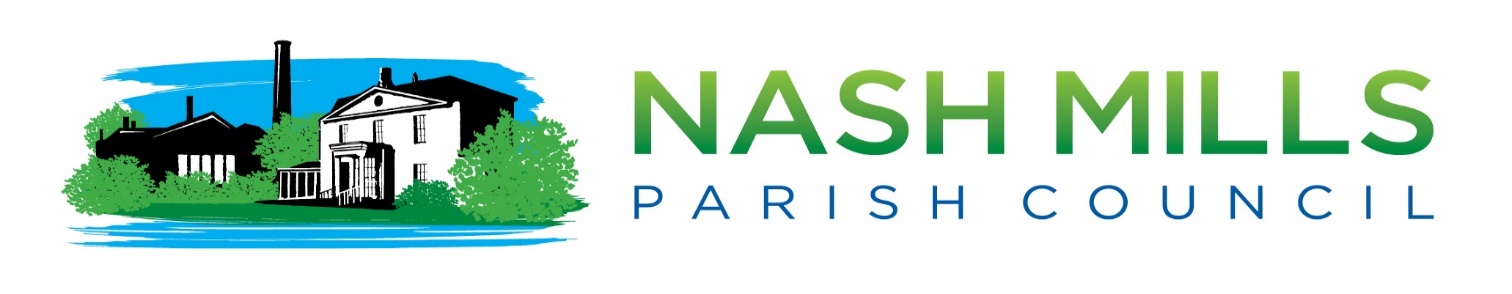 PO Box 1602 Hemel Hempstead Herts HP1 9ST E: clerk@nashmillsparishcouncil.gov.uk W:www.nashmillsparishcouncil.gov.ukCouncillors Lisa Bayley, Jan Maddern, Michele Berkeley, Alan Briggs, Nicola Cobb, Mandy Lester, Steve Roberts, Emily Tout are hereby summoned to attend.Nash Mills Parish Council Meeting Monday 11th July 2022 8.00pm Nash Mills Village Hall, Lower Road, Hemel Hempstead.To transact the business on the following agendaPLEASE NOTE- SAFETY ADVICE AND IMPORTANT INFORMATION BELOW
Members of the public and press are allowed by legislation to attend a parish council meeting, however during the current Covid-19 pandemic NMPC would advise any members of the public that they do so at their own risk. Face coverings should be worn whilst within the village hall. All supporting information and any decisions made will be available on our website.Nikki BugdenMrs N BugdenClerk to Nash Mills Parish Council – 04/07/2022To assist in the speedy and efficient despatch of business, members requiring further information or clarification on items included on the agenda are requested to enquire prior to the meeting. Please see our website or contact the clerk for accompanying reports.AGENDA22/093/FPC     ApologiesTo receive apologies.22/094/FPC     InterestsTo receive any declarations of interest for items on the agenda or requests for dispensation.22/095/FPC     MinutesTo confirm the minutes of the following Meeting(s) as a true and accurate record of proceedings.13th June 202222/096/FPC     Reports to Council (information only no actions arising unless separately detailed below)Crime Report (PCSO Keir Simpson) Appendix 1Clerk Report- circulated. Appendix 2PUBLIC PARTICIPATION 15 MINUTES TOTAL (MAX 3 MINS PER PERSON)22/097/FPC     Public Issues/Participation Members of the public can raise matters of concern or items for discussion pertinent to the agenda. Should you wish to speak during public participation regarding an item on this agenda please pre-register with the clerk by 9am on the Thursday before the meeting to reserve your 3-minute slot. Please note that there are 15 minutes maximum overall in this section and slots are allocated on a first come first serve basis. Comments relating to items not on the agenda may be circulated to council by alternate means upon request to the clerk.PLANNING & CONSULTATIONS- Cllr Briggs22/098/FPC     Planning Applications To consider and approve any Parish Council responses to the following planning applications received since last meeting up to 4th July 2022. 22/01938/HPA | Single storey rear extension measuring 3.60m deep with a maximum height of 3m and a maximum eaves height of 2.70m | 5 Bunkers Farm Cottages Bunkers Lane Hemel Hempstead Hertfordshire HP3 8SW (dacorum.gov.uk) To consider and approve any Parish Council responses to any planning applications received during the period after which the agenda was published. 4th July 2022- 11th July 2022 (Clerk to advise). Link to Dacorum Borough Council planning portal can be found here Planning Search (dacorum.gov.uk)22/099/FPC     Consultations. (Clerk to advise) To consider and decide actions (if any) to be taken by NMPC in relation to any consultations received. 22/100/FPC     DBC Development Management Committee Meeting (DMC) To consider any actions arising from DMC cases (as required)22/101/FPC     Planning Information/Updates from Clerk. (Clerk to advise)Updates on Nash House Appeals lodged with HM Planning Inspectorate- decision notices can be found by using the links below.Councill to note the following;Nash House  Conversion of basement into 1x 1-bedroom flat Ref. No: 20/00076/REFU | Status: Appeal DismissedNash House Conversion of basement into 1x 1-bedroom flat Ref. No: 21/00038/NONDET | Status: Appeal DismissedFINANCE 22/102/FPC     Monthly Financial Matters Appendices 3 a-dTo authorise payments to be made. (Monthly schedule attached)To receive and approve the income and expenditure up to 30th June 2022To receive and approve the bank reconciliation up to 30th June 2022To receive and note the quarterly finance report (income/expenditure against budget, receipts and payments) up to 30th June 2022 and to raise any questions arising.To note that the VAT quarterly return has now been submittedSTATUTORY MATTERS22/103/FPC     To consider if NMPC wish to assist HCC with funding for  towpath improvements. Appendix 4AGENDA REQUESTS FROM COUNCILLORS/WORKING GROUPS/COMMITTEES22/104/FPC     Magazine Delivery Appendix 5To receive the report from the W/G LeadTo determine whether NMPC are happy to continue with the existing delivery arrangements.22/105/FPC     Playpark Treasure Hunt/Holiday Activity Appendix 6To determine whether NMPC wish to provide a treasure hunt style school holiday activity.To determine the details of this activityTo determine who will create and deliver this and any supplementary actions.22/104/FPC     The Denes Working Group Appendix 7To receive and note the Clerks report and recommendations and the working group lead’s reportTo take any questions arisingTo determine whether NMPC wish to act on the Clerks’ recommendations as listed in the report circulated If point b above is agreed to determine the following;Do council wish the bench at The Denes to match the existing Jubilee Bench or to be one of the DBC ‘stock’ benchesWhat number of picnic benches/ordinary benches (DBC stock items) do council wish to be installed at the Georgewood Road area.22/105/FPC     Action list Appendix 8 (for information only)Our next meeting will be held Monday 12th Sept 2022, 8.00pm, (unless an August meeting is deemed necessary to transact urgent business) agenda items to Clerk no later than Thursday 1st Sept 2022 please. Late items will not be accepted.